РАБОЧАЯ ПРОГРАММА УЧЕБНОЙ ДИСЦИПЛИНЫЛитература2020Рабочая программа общеобразовательной учебной дисциплины предназначена для изучения в профессиональных образовательных организациях СПО, реализующих образовательную программу среднего общего образования в пределах освоения программы подготовки квалифицированных рабочих, служащих и специалистов среднего звена (ППССЗ и ППКРС СПО) на базе основного общего образования при подготовке квалифицированных рабочих, служащих и специалистов среднего звена. Рабочая программа разработана на основе требований ФГОС среднего общего образования, предъявляемых к структуре, содержанию и результатам освоения учебной дисциплины, в соответствии с Рекомендациями по организации получения среднего общего образования в пределах освоения образовательных программ среднего профессионального образования на базе основного общего образования с учетом требований федеральных государственных образовательных стандартов и получаемой профессии или специальности среднего профессионального образования (письмо Департамента государственной политики в сфере подготовки рабочих кадров и ДПО Минобрнауки России от 17.03.2015 № 06-259), с учетом Примерной основной образовательной программы среднего общего образования, одобренной решением федерального учебно-методического объединения по общему образованию (протокол от 28 июня 2016 г. № 2/16-з).Организация-разработчик: государственное автономное учреждение Калининградской области профессиональная образовательная организация «Колледж предпринимательства»Разработчики:Жулега В.В. - ГАУ КО «Колледж предпринимательства», преподавательРабочая программа учебной дисциплины рассмотрена на заседании отделения общеобразовательных дисциплин Протокол № 1 от 31.08.2020 г.СОДЕРЖАНИЕ1. ПАСПОРТ РАБОЧЕЙ ПРОГРАММЫ УЧЕБНОЙ ДИСЦИПЛИНЫЛитература1.1. Область применения рабочей программыРабочая программа учебной дисциплины является частью программы подготовки специалистов среднего звена, обучающихся на базе основного общего образования, разработанной в соответствии с Рекомендациями Министерства образования и науки РФ по организации получения среднего общего образования в пределах освоения образовательных программ среднего профессионального образования на базе основного общего образования с учетом требований федеральных государственных образовательных стандартов и получаемой профессии или специальности среднего профессионального образования для использования в работе профессиональных образовательных организаций  (письмо Департамента государственной политики в сфере подготовки рабочих кадров от от 17 марта 2015 г. N 06-259)1.2. Место дисциплины в структуре основной профессиональной образовательной программы:Учебная дисциплина Литература является частью учебного предмета Русский язык и литература обязательной предметной области Филология ФГОС среднего общего образования.  В профессиональной образовательной организации, учебная дисциплина Литература изучается в общеобразовательном цикле учебного плана ППКРС и ППССЗ на базе основного общего образования с получением среднего общего образования.В учебном плане ППКРС и ППССЗ учебная дисциплина Литература входит в состав общих общеобразовательных учебных дисциплин, формируемых из обязательных предметных областей ФГОС среднего общего образования, для профессий и специальностей СПО1.3.	Цели и задачи учебной дисциплины - требования к результатам освоения учебной дисциплины: Изучение литературы направлено на достижение следующих целей: 	− воспитание духовно развитой личности, готовой к самосовершенствованию, способной к созидательной деятельности в современном мире, обладающей гуманистическим мировоззрением, активной гражданской позицией, чувством патриотизма, любовью и уважением к ценностям отечественной культуры; 	− литературное развитие студентов: усвоение ими понятий о специфике литературы в ряду других видов искусств, о читательской культуре восприятия текста, об авторской позиции; развитие читательских интересов студентов, их художественного вкуса, образного и аналитического мышления, эстетических и творческих способностей, устной и письменной речи; развитие коммуникативных навыков; 	− получение знаний в области теории и истории литературы, формирование представлений об историко-литературном процессе;  	− совершенствование умений интерпретации и анализа литературных произведений как художественного целого в их историко-литературной обусловленности; написание сочинений разных жанров; поиск, систематизация и использование необходимой информации, в том числе в сети Интернет. Освоение содержания учебной дисциплины Литература обеспечивает достижение обучающимися следующих результатов:  личностных: −  сформированность мировоззрения, соответствующего современному уровню развития науки и общественной практики, основанного на диалоге культур, а также различных форм общественного сознания, осознание своего места в поликультурном мире; − сформированность основ саморазвития и самовоспитания в соответствии с общечеловеческими ценностями и идеалами гражданского общества; готовность и способность к самостоятельной, творческой и ответственной деятельности; −  толерантное сознание и поведение в поликультурном мире, готовность и способность вести диалог с другими людьми, достигать в нем взаимопонимания, находить общие цели и сотрудничать для их достижения; − готовность и способность к образованию, в том числе самообразованию, на протяжении всей жизни; сознательное отношение к непрерывному образованию как условию успешной профессиональной и общественной деятельности; − эстетическое отношение к миру; − совершенствование духовно-нравственных качеств личности, воспитание чувства любви к многонациональному Отечеству, уважительного отношения к русской литературе, культурам других народов; − использование для решения познавательных и коммуникативных задач различных источников информации (словарей, энциклопедий, интернет-ресурсов и др.); метапредметных: − умение понимать проблему, выдвигать гипотезу, структурировать материал, подбирать аргументы для подтверждения собственной позиции, выделять причинно-следственные связи в устных и письменных высказываниях, формулировать выводы; − умение самостоятельно организовывать собственную деятельность, оценивать ее, определять сферу своих интересов; − умение работать с разными источниками информации, находить ее, анализировать, использовать в самостоятельной деятельности; − владение навыками познавательной, учебно-исследовательской и проектной деятельности, навыками разрешения проблем; − способность и готовность к самостоятельному поиску методов решения практических задач, применению различных методов познания;предметных: − сформированность устойчивого интереса к чтению как средству познания других культур, уважительного отношения к ним; − сформированность навыков различных видов анализа литературных произведений; − владение навыками самоанализа и самооценки на основе наблюдений за собственной речью; − владение умением анализировать текст с точки зрения наличия в нем явной и скрытой, основной и второстепенной информации; − владение умением представлять тексты в виде тезисов, конспектов, аннотаций, рефератов, сочинений различных жанров; − знание содержания произведений русской, родной и мировой классической литературы, их историко-культурного и нравственно-ценностного влияния на формирование национальной и мировой культуры; − сформированность умений учитывать исторический, историко-культурный контекст и контекст творчества писателя в процессе анализа художественного произведения; − способность выявлять в художественных текстах образы, темы и проблемы и выражать свое отношение к ним в развернутых аргументированных устных и письменных высказываниях; − владение навыками анализа художественных произведений с учетом их жанрово-родовой специфики; осознание художественной картины жизни, созданной в литературном произведении, в единстве эмоционального личностного восприятия и интеллектуального понимания; − сформированность представлений о системе стилей языка художественной литературыВ результате освоения обязательной части дисциплины обучающийся должен:знать:− образную природу словесного искусства;	− содержание изученных литературных произведений;− основные факты жизни и творчества писателей-классиков XIX–XX вв.;− основные закономерности историко-литературного процесса и черты литературных направлений;− основные теоретико-литературные понятия;уметь:-   воспроизводить содержание литературного произведения;- анализировать и интерпретировать художественное произведение, используя сведения по истории и теории литературы (тематика, проблематика, нравственный пафос, система образов, особенности композиции, изобразительно-выразительные средства языка, художественная деталь); − анализировать эпизод (сцену) изученного произведения, объяснять его связь с проблематикой произведения;− соотносить художественную литературу с общественной жизнью и культурой; − раскрывать конкретно-историческое и общечеловеческое содержание изученных литературных произведений; − выявлять «сквозные» темы и ключевые проблемы русской литературы; − соотносить произведение с литературным направлением эпохи;− определять род и жанр произведения;− сопоставлять литературные произведения;− выявлять авторскую позицию;− выразительно читать изученные произведения (или их фрагменты), соблюдая нормы литературного произношения;− аргументировано формулировать свое отношение к прочитанному произведению;− писать рецензии на прочитанные произведения и сочинения разных жанров на литературные темы;− использовать приобретенные знания и умения в практической деятельности и повседневной жизни для:создания связного текста (устного и письменного) на необходимую тему с учетом норм русского литературного языка;участия в диалоге или дискуссии;самостоятельного знакомства с явлениями художественной культуры и оценки их эстетической значимости;определения своего круга чтения и оценки литературных произведений;определения своего круга чтения по русской литературе, понимания и оценки иноязычной русской литературы, формирования культуры межнациональных отношений.2. СТРУКТУРА И СОДЕРЖАНИЕ УЧЕБНОЙ ДИСЦИПЛИНЫ2.1. Объем учебной дисциплины и виды учебной работы2.2. Тематический план и содержание учебной дисциплины ЛитератураДля характеристики уровня освоения учебного материала используются следующие обозначения:1. – ознакомительный (узнавание ранее изученных объектов, свойств); 2. – репродуктивный (выполнение деятельности по образцу, инструкции или под руководством)3. – продуктивный (планирование и самостоятельное выполнение деятельности, решение проблемных задач)3. УСЛОВИЯ РЕАЛИЗАЦИИ РАБОЧЕЙ ПРОГРАММЫ УЧЕБНОЙ ДИСЦИПЛИНЫ3.1.	Материально-техническое обеспечениеУчебная дисциплина изучается в кабинете русского языка и литературы.Оборудование учебного кабинета:-	рабочие места по количеству студентов;-	рабочее место преподавателя;-	комплект учебно-наглядных пособий «Русский язык и литература. Литература 10-11»; - наглядные и электронные пособия; - методические разработки уроков и мероприятий. Технические средства обучения:НоутбукДоска интерактивнаяПроектор стационарныйПлазменная панель3.2.	Информационное обеспечение обученияПеречень учебных изданий, Интернет-ресурсов, дополнительной литературыРекомендуемая литература:Основные источники:Сухих И.Н. «Русский язык и литература. Литература XX века». Учебник для 10 класса (базовый уровень) в 2-частях. М.: «Академия», 2018 год.Сухих И.Н. «Русский язык и литература. Литература XX века». Практикум для 10 класса (базовый уровень). М.: «Академия», 2018 год.Сухих И.Н. «Русский язык и литература. Литература в 10 классе (базовый уровень)». Книга для учителя. М.: «Академия», 2018 год.Сухих И.Н. «Русский язык и литература. Литература XX века». Учебник для 11 класса (базовый уровень) в 2-частях. М.: «Академия», 2018 год.Сухих И.Н. «Русский язык и литература. Литература XX века». Практикум для 11 класса (базовый уровень). М.: «Академия», 2018 год.Сухих И.Н. «Русский язык и литература. Литература в 11 классе (базовый уровень)». Книга для учителя. М.: «Академия», 2018 год.Агеносов В.В. и др. «Русский язык и литература. Литература» (углубленный уровень). 11 класс – М., 2015.Русская литература ХХ в. (ч. 1, 2). 11 кл. / Под ред. В.П. Журавлева.Литература (ч. 1, 2). 11 кл. / Программа под ред. В.Г. Маранцман. – М., 2016.Лебедев Ю.В. «Русский язык и литература. Литература» (базовый уровень) 10 кл. – М., 2015.Маранцман В.Г. и д. Литературе. Программа (ч. 1, 2). 10 кл. – М., 2016.Обернихина Г.А., Антонова А.Г., Вольнова И.Л. и др. Литература: учебник для среднего проф. Образования в 2 ч. / Под ред. Обернихиной Г.А. – М., 2015. Обернихина Г.А., Антонова А.Г., Вольнова И.Л. и др. Литература. Практикум: учеб. пособие. /Под ред. Г.А. Обернихиной. – М., 2015.Для преподавателей:Федеральный закон от 29.12.2012 № 273 –ФЗ «Об образовании в Российской Федерации»Приказ Минобрнауки России от 17. 05.2012 № 413 «Об утверждении федерального государственного образовательного стандарта среднего (полного) общегообразования»Приказ Минобрнауки России от 29.12.2014 № 1645»О внесении изменений в Приказ Министерства образования и науки Российской Федерации от 17.05.2012 № 413 «Об утверждении федерального государственного образовательного стандарта среднего (полного) общего образованияПисьмо Департамента государственной политики в сфере подготовки рабочих кадров и ДПО Минобрнауки России от 17.03. 2015 № 06-259 «Рекомендации по организации получения среднего общего образования в пределах освоения образовательных программ среднего профессионального образования на базе основного общего образования с учетом требований федеральных государственных образовательных стандартов и получаемой профессии или специальности среднего профессионального образования»Белокурова С.П., Сухих И.Н.. Русский язык и литература. Русская литература в 10классе (базовый уровень).  Книга для учителя/ под ред. И.Н.Сухих, - М., 2018Белокурова С.П., Дорофеева М.Г., Ежова И.В. и др. Русский язык и литература. Литература в 11 классе (базовый уровень). Книга для учителя/ под ред. Сухих И.Н. – М., 2018Бурменская Г.В., Володарская И.А. и др. Русский язык и литература. Литература в 11 классе (базовый уровень). Книга для учителя / под ред. Сухих И.Н. – М., 2018Бурменская Г.В., Володарская И.А. и др. Формирование универсальных и учебных действий в основной школе: от действия к мысли. Система заданий: пособие для учителя / под ред. Асмолова А.Г. – М., 2016Карнаух Н.Л. Наши творческие работы // Литература. 8 кл. Дополнительные материалы/ авт. – составитеь Беленький Г.И., Хренова О.М. – М., 2017Панфилова А.П. Инновационные педагогические технологии. – М., 2016Электронные пособия:Миронова Ю.С. «Литература в схемах и таблицах». Санкт-Петербург: «Тритон», 2018 г.Виртуальная школа Кирилла и Мефодия. Уроки литературы 10-11 классы. CD-диски.Современная универсальная российская энциклопедия. Большая энциклопедия Кирилла и Мефодия, 2017 год.Уроки литературы с применением информационных технологий. Мультимедийное приложение к урокам. М.:. «Планета», 2015 год.Интернет – ресурсы:Электронный ресурс «Литература». Форма доступа: www.alleng.ru Электронный ресурс «Кабинет литературы». Форма доступа: ruslit.ioso.ru Электронный ресурс «Литература». Форма доступа: www.gramma.ru Электронный ресурс «Литературоведческие словари». Форма доступа: www.slovari.ruwww. gramma.ru (сайт «Культура письменной речи»)www.krugosvet. ru (Энциклопедия «Кругосвет»)www.school – collection.edu.ru (сайт «Единая коллекция цифровых образовательных ресурсов»)www.sprawka.gramota.ru (сайт «Справочная служба русского языка») Электронный ресурс «Электронная версия газеты « Литература». Форма доступа: rus.1september.ru 4. КОНТРОЛЬ И ОЦЕНКА РЕЗУЛЬТАТОВ ОСВОЕНИЯ УЧЕБНОЙ ДИСЦИПЛИНЫ Контроль и оценка результатов освоения учебной дисциплины осуществляется преподавателем в процессе проведения практических занятий, тестирования, а также выполнения студентов индивидуальных заданий, проектов, исследований.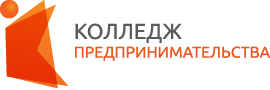 государственное автономное учреждение  Калининградской области профессиональная  образовательная организация «КОЛЛЕДЖ ПРЕДПРИНИМАТЕЛЬСТВА»стр.ПАСПОРТ РАБОЧЕЙ ПРОГРАММЫ УЧЕБНОЙ ДИСЦИПЛИНЫ4СТРУКТУРА И СОДЕРЖАНИЕ УЧЕБНОЙ ДИСЦИПЛИНЫ6УСЛОВИЯ РЕАЛИЗАЦИИ РАБОЧЕЙ ПРОГРАММЫ УЧЕБНОЙ ДИСЦИПЛИНЫ26КОНТРОЛЬ И ОЦЕНКА РЕЗУЛЬТАТОВ ОСВОЕНИЯ УЧЕБНОЙ ДИСЦИПЛИНЫ29Вид учебной работыКоличество часов Суммарная учебная нагрузка во взаимодействии с преподавателем117Самостоятельная работа -Объем образовательной программы117в том числе:        теоретическое обучение83        практические занятия34Промежуточная аттестация в форме дифференцированного зачетаПромежуточная аттестация в форме дифференцированного зачетаНаименование разделов и темСодержание учебного материала, лабораторные работы и практические занятия, самостоятельная работа обучающихсяСодержание учебного материала, лабораторные работы и практические занятия, самостоятельная работа обучающихсяОбъем часовУровень освоения12234Раздел 1. «Девятнадцатый век» как культурное единство3Тема 1.1. Введение. Общая характеристика и своеобразие русской литературы на рубеже XVIII-XIX вековСодержание учебного материалаСодержание учебного материала3Тема 1.1. Введение. Общая характеристика и своеобразие русской литературы на рубеже XVIII-XIX веков1Феномен русской литературы. Общая характеристика литературы XIX века. Историко-культурный процесс и периодизация русской литературы. Расцвет русского реализма. Три периода русского реализма.21Тема 1.1. Введение. Общая характеристика и своеобразие русской литературы на рубеже XVIII-XIX вековПрактические занятияПрактические занятия1Тема 1.1. Введение. Общая характеристика и своеобразие русской литературы на рубеже XVIII-XIX веков1Литературные направления конца XVIII – первой половины XIX века: классицизм, сентиментализм, романтизм и реализм.1Раздел 2. Первый период русского реализма8Тема 2.1А.С. Пушкин.Основные темы и мотивы лирики.Поэма «Медный всадник».Содержание учебного материалаСодержание учебного материала3Тема 2.1А.С. Пушкин.Основные темы и мотивы лирики.Поэма «Медный всадник».1Жизнь и творчество (обзор). Чтение и анализ стихотворений: «Погасло дневное светило», «Свободы сеятель пустынный», «Подражание Корану», «Элегия», «Вновь я посетил», «Пора, мой друг, пора». Гуманизм и философская глубина стихотворений. Вечные темы в творчестве А.С. Пушкина: смысл бытия, общество и человек, любовь, дружба, творчество.22Тема 2.1А.С. Пушкин.Основные темы и мотивы лирики.Поэма «Медный всадник».Практические занятияПрактические занятия1Тема 2.1А.С. Пушкин.Основные темы и мотивы лирики.Поэма «Медный всадник».1Поэма «Медный всадник». Проблема личности и государства в поэме. Образ Евгения и проблема индивидуального бунта. Образ Петра Великого и проблема бесчеловечности верховной власти. Своеобразие жанра и композиции произведения.1Тема 2.2 М.Ю. Лермонтов. Характеристика творчества. Этапы творчества. Мотивы лирики.Содержание учебного материалаСодержание учебного материала2Тема 2.2 М.Ю. Лермонтов. Характеристика творчества. Этапы творчества. Мотивы лирики.1Жизнь и творчество (обзор). Диалог с пушкинской традицией. Особенности поэтического мира Лермонтова. Основные мотивы поэзии: «Молитва», «Как часто пестрою толпою окружен», «Валерик», «Сон», «Выхожу один я на дорогу», «Мой демон», «Я не унижусь пред тобой», «Нет, я не Байрон». Тема Родины, поэта и поэзии, любви, мотив одиночества в лирике поэта. Романтизм и реализм в творчестве поэта12Тема 2.2 М.Ю. Лермонтов. Характеристика творчества. Этапы творчества. Мотивы лирики.Практические занятияПрактические занятия1Тема 2.2 М.Ю. Лермонтов. Характеристика творчества. Этапы творчества. Мотивы лирики.1Поэма «Демон». Социально-философская сущность поэмы М.Ю. Лермонтова «Демон», диалектика добра и зла, бунта и гармонии, любви и ненависти, падения и возрождения в поэме1Тема 2.3 Н.В. Гоголь. Судьба писателя (повторение и обобщение)Содержание учебного материалаСодержание учебного материала3Тема 2.3 Н.В. Гоголь. Судьба писателя (повторение и обобщение)1Жизнь и творчество (обзор). Художественный мир Гоголя, своеобразие творческой манеры.12Тема 2.3 Н.В. Гоголь. Судьба писателя (повторение и обобщение)Практические занятияПрактические занятия2Тема 2.3 Н.В. Гоголь. Судьба писателя (повторение и обобщение)1Повесть «Невский проспект». Петербургская фантасмагория-трагикомедия. Образ города в повести. Конфликт между высокой идеальной мечтой и пошлой действительностью. Художественное своеобразие повести2Раздел 3. Второй период русского реализма (1840-1880)54Тема 3.1 Обзор русской литературы второй половины 19 века.Содержание учебного материалаСодержание учебного материала1Тема 3.1 Обзор русской литературы второй половины 19 века.1Россия во второй половине 19 века.  Второй период русского реализма. Общественно-политическая ситуация в стране. Журналистика и литературная критика. Аналитический характер русской прозы, ее социальная острота и философская глубина. Традиции и новаторство в русской поэзии. Формирование национального театра11Тема 3.2 А.Н. Островский. Очерк жизни и творчества. Пьеса «Гроза».Содержание учебного материалаСодержание учебного материала5Тема 3.2 А.Н. Островский. Очерк жизни и творчества. Пьеса «Гроза».1А.Н. Островский – «Колумб Замоскворечья». Обзор жизни и творчества41Тема 3.2 А.Н. Островский. Очерк жизни и творчества. Пьеса «Гроза».2История создания пьесы А.Н. Островского «Гроза». 41Тема 3.2 А.Н. Островский. Очерк жизни и творчества. Пьеса «Гроза».3«Домострой» как идеал жизни города Калинова. Обличение самодурства и невежества. Патриархальный лад и жизнь из-под неволи.42Тема 3.2 А.Н. Островский. Очерк жизни и творчества. Пьеса «Гроза».4Образ Катерины — воплощение лучших качеств женской натуры. Народные истоки характера Катерины.42Тема 3.2 А.Н. Островский. Очерк жизни и творчества. Пьеса «Гроза».Практические занятияПрактические занятия1Тема 3.2 А.Н. Островский. Очерк жизни и творчества. Пьеса «Гроза».1Многозначность заглавия пьесы «Гроза». Критика об Островском. Конфликт романтической личности с укладом жизни, лишенной народных нравственных основе. Мотивы искушения, своеволия и свободы в драме1Тема 3.3 И.А. Гончаров. Очерк жизни и творчества. Роман «Обломов».Содержание учебного материалаСодержание учебного материала5Тема 3.3 И.А. Гончаров. Очерк жизни и творчества. Роман «Обломов».1Личность и судьба И.А. Гончарова. 42Тема 3.3 И.А. Гончаров. Очерк жизни и творчества. Роман «Обломов».2Роман «Обломов».  Творческая история романа и особенности композиции42Тема 3.3 И.А. Гончаров. Очерк жизни и творчества. Роман «Обломов».3Штольц и Обломов. Прием антитезы в романе.  Прошлое и будущее России.42Тема 3.3 И.А. Гончаров. Очерк жизни и творчества. Роман «Обломов».4Любовь в романе. (Ольга Ильинская – Агафья Пшеницына). Социальная и нравственная проблематика романа42Тема 3.3 И.А. Гончаров. Очерк жизни и творчества. Роман «Обломов».Практические занятияПрактические занятия1Тема 3.3 И.А. Гончаров. Очерк жизни и творчества. Роман «Обломов».1Глава «Сон Обломова» как художественно-философский центр романа. Обломов.  Сущность, характер, судьба. Подготовка сжатого пересказа с цитатами о детстве Илюши Обломова, жизненных идеалов Штольца1Тема 3.4  И.С. Тургенев. Очерк жизни и творчества. Тургенев-романист. История создания романа «Отцы и дети»Содержание учебного материалаСодержание учебного материала7Тема 3.4  И.С. Тургенев. Очерк жизни и творчества. Тургенев-романист. История создания романа «Отцы и дети»1Жизнь и творчество (обзор). Роман «Отцы и дети», творческая история. Отражение в романе общественно-политической ситуации в России.61Тема 3.4  И.С. Тургенев. Очерк жизни и творчества. Тургенев-романист. История создания романа «Отцы и дети»2Смысл названия романа. Особенности композиции произведения. Сюжет. Система образов 62Тема 3.4  И.С. Тургенев. Очерк жизни и творчества. Тургенев-романист. История создания романа «Отцы и дети»3Базаров в системе образов. Нигилизм Базарова и пародия на нигилизм в романе (Ситников и Кукшина) 62Тема 3.4  И.С. Тургенев. Очерк жизни и творчества. Тургенев-романист. История создания романа «Отцы и дети»4«Отцы» в романе: братья Кирсанова, родители Базарова. Идейный спор отцов и детей62Тема 3.4  И.С. Тургенев. Очерк жизни и творчества. Тургенев-романист. История создания романа «Отцы и дети»5«Вечные» темы в романе: природа, любовь, искусство, традиции62Тема 3.4  И.С. Тургенев. Очерк жизни и творчества. Тургенев-романист. История создания романа «Отцы и дети»6Значение заключительных сцен романа. Испытание смертью. Базаров в ряду других образов русской литературы62Тема 3.4  И.С. Тургенев. Очерк жизни и творчества. Тургенев-романист. История создания романа «Отцы и дети»Практические занятияПрактические занятия1Тема 3.4  И.С. Тургенев. Очерк жизни и творчества. Тургенев-романист. История создания романа «Отцы и дети»1Полемика вокруг романа (Д. Писарев, Н. Страхов, М. Антонович)1Тема 3.5 Поэзия середины 19 века. Ф.И. Тютчев. А.А. Фет. Обзор творчестваСодержание учебного материалаСодержание учебного материала5Тема 3.5 Поэзия середины 19 века. Ф.И. Тютчев. А.А. Фет. Обзор творчества1Лирика Ф.И. Тютчева. Поэзия Тютчева и литературная традиция. Философский характер и символический подтекст стихотворений Тютчева. Основные темы, мотивы и образы тютчевской лирики. Тема родины. Человек, природа и история в лирике Тютчева. Любовь как стихийное чувство и «поединок роковой». Художественное своеобразие поэзии Тютчева42Тема 3.5 Поэзия середины 19 века. Ф.И. Тютчев. А.А. Фет. Обзор творчества2Лирика А.А. Фета. Поэзия Фета и литературная традиция. Фет и теория «чистого искусства». «Вечные» темы в лирике Фета (природа, поэзия, любовь ,смерть).Философская проблематика лирики. Художественное своеобразие, особенности поэтического языка, психологизм лирики Фета42Тема 3.5 Поэзия середины 19 века. Ф.И. Тютчев. А.А. Фет. Обзор творчестваПрактические занятияПрактические занятия1Тема 3.5 Поэзия середины 19 века. Ф.И. Тютчев. А.А. Фет. Обзор творчества1Сопоставительный анализ стихотворений А.А. Фета и Ф.И. Тютчева1Тема 3.6 Н.А. Некрасов. Лирика. Поэма «Кому на Руси жить хорошо»Содержание учебного материалаСодержание учебного материала4Тема 3.6 Н.А. Некрасов. Лирика. Поэма «Кому на Руси жить хорошо»1Жизнь и творчество (обзор). Чтение и анализ стихотворений: «В дороге», «Вчерашний день, часу в шестом…», «Мы с тобой бестолковые люди…», «Поэт и гражданин», «Элегия» («Пускай нам говорит изменчивая мода…»), «О Муза! Я у двери гроба…», «Я не люблю иронии твоей…», «Блажен незлобивый поэт…», «Внимая ужасам войны…». Гражданский пафос поэзии Некрасова, ее основные темы, идеи и образы32Тема 3.6 Н.А. Некрасов. Лирика. Поэма «Кому на Руси жить хорошо»1Жизнь и творчество (обзор). Чтение и анализ стихотворений: «В дороге», «Вчерашний день, часу в шестом…», «Мы с тобой бестолковые люди…», «Поэт и гражданин», «Элегия» («Пускай нам говорит изменчивая мода…»), «О Муза! Я у двери гроба…», «Я не люблю иронии твоей…», «Блажен незлобивый поэт…», «Внимая ужасам войны…». Гражданский пафос поэзии Некрасова, ее основные темы, идеи и образы32Тема 3.6 Н.А. Некрасов. Лирика. Поэма «Кому на Руси жить хорошо»2Поэма «Кому на Руси жить хорошо». История создания поэмы, сюжет, его фольклорная основа, жанровое своеобразие поэмы. Русская жизнь в изображении Некрасова. Система образов поэмы. Образы правдоискателей и «народного заступника» Гриши Добросклонова. Сатирические образы помещиков32Тема 3.6 Н.А. Некрасов. Лирика. Поэма «Кому на Руси жить хорошо»3Смысл названия поэмы. Народное представление о счастье. Тема народного бунта. Образ Савелия, «богатыря святорусского». Фольклорная основа поэмы. Особенности стиля Некрасова 32Тема 3.6 Н.А. Некрасов. Лирика. Поэма «Кому на Руси жить хорошо»Практические занятияПрактические занятия1Тема 3.6 Н.А. Некрасов. Лирика. Поэма «Кому на Руси жить хорошо»1Тема женской доли в поэме. Судьба Матрены Тимофеевны. Смысл «бабьей притчи».1Тема 3.7М.Е. Салтыков-Щедрин. Очерк жизни и творчества.«История одного города»Содержание учебного материалаСодержание учебного материала2Тема 3.7М.Е. Салтыков-Щедрин. Очерк жизни и творчества.«История одного города»1«История одного города» (обзор) (главы: «Обращение к читателю», «Опись градоначальникам», «Органчик», «Поклонение мамоне и покаяние», «Подтверждение покаяния», «Заключение»). Сатирическая летопись истории Российского государства. Собирательные образы градоначальников и «глуповцев». Образы Органчика и Угрюм-Бурчеева. Тема народа и власти. Смысл финала «Истории»12Тема 3.7М.Е. Салтыков-Щедрин. Очерк жизни и творчества.«История одного города»Практические занятияПрактические занятия1Тема 3.7М.Е. Салтыков-Щедрин. Очерк жизни и творчества.«История одного города»1 Исследование своеобразия сатиры Салтыкова-Щедрина1Тема 3.7М.Е. Салтыков-Щедрин. Очерк жизни и творчества.«История одного города»2Знакомство с приемами сатирического изображения: эзопов язык, сарказм, ирония, гипербола, гротеск, алогизм и др.1Тема 3.8 Ф.М. Достоевский. Очерк жизни и творчества. Мировоззрение Достоевского.Роман «Преступление и наказание»Содержание учебного материалаСодержание учебного материала11Тема 3.8 Ф.М. Достоевский. Очерк жизни и творчества. Мировоззрение Достоевского.Роман «Преступление и наказание»1Жизнь и творчество писателя (обзор). Роман «Преступление и наказание». Замысел романа и его воплощение. Особенности сюжета и композиции. Проблематика, система образов романа. Образ Петербурга в романе 82Тема 3.8 Ф.М. Достоевский. Очерк жизни и творчества. Мировоззрение Достоевского.Роман «Преступление и наказание»2Теория Раскольникова и ее развенчание. 82Тема 3.8 Ф.М. Достоевский. Очерк жизни и творчества. Мировоззрение Достоевского.Роман «Преступление и наказание»3Образы «униженных и оскорбленных» в романе. Образ Сонечки Мармеладовой и проблема нравственного идеала автора. Тема гордости и смирения. Роль внутренних монологов и снов героев в романе. Портрет, пейзаж, интерьер и их художественная функция. Роль эпилога82Тема 3.8 Ф.М. Достоевский. Очерк жизни и творчества. Мировоззрение Достоевского.Роман «Преступление и наказание»4«Преступление и наказание» как философский роман. Полифонизм романа, столкновение разных «точек зрения». Проблема нравственного выбора82Тема 3.8 Ф.М. Достоевский. Очерк жизни и творчества. Мировоззрение Достоевского.Роман «Преступление и наказание»Практические занятияПрактические занятия3Тема 3.8 Ф.М. Достоевский. Очерк жизни и творчества. Мировоззрение Достоевского.Роман «Преступление и наказание»1Художественные открытия Достоевского и мировое значение творчества писателя. Приемы авторского психологического анализа в романе.3Тема 3.8 Ф.М. Достоевский. Очерк жизни и творчества. Мировоззрение Достоевского.Роман «Преступление и наказание»2Исследование темы «двойничества» в романе.3Тема 3.8 Ф.М. Достоевский. Очерк жизни и творчества. Мировоззрение Достоевского.Роман «Преступление и наказание»3Критика вокруг романов Достоевского (Н. Страхов, Д. Писарев, В. Розанов и др.).3Тема 3.8 Ф.М. Достоевский. Очерк жизни и творчества. Мировоззрение Достоевского.Роман «Преступление и наказание»4Анализ текста (Сон Раскольникова, часть 3, глава 6) по предложенному плану.3Тема 3.9 Л.Н. Толстой. Жизненный и творческий путь. Духовные искания писателя. Мировоззрение писателя. Роман «Война и мир»Содержание учебного материалаСодержание учебного материала11Тема 3.9 Л.Н. Толстой. Жизненный и творческий путь. Духовные искания писателя. Мировоззрение писателя. Роман «Война и мир»1Жизненный и творческий путь писателя (обзор). Роман-эпопея «Война и мир». История создания. Жанровое своеобразие романа. Особенности композиции, антитеза как центральный композиционный прием. Изображение светского общества. 72Тема 3.9 Л.Н. Толстой. Жизненный и творческий путь. Духовные искания писателя. Мировоззрение писателя. Роман «Война и мир»2Система образов в романе и нравственная концепция Толстого, его критерии оценки личности. Путь идейно-нравственных исканий князя Андрея Болконского и Пьера Безухова. Платон Каратаев и авторская концепция общей жизни72Тема 3.9 Л.Н. Толстой. Жизненный и творческий путь. Духовные искания писателя. Мировоззрение писателя. Роман «Война и мир»3«Мысль народная» и «мысль семейная» в романе. Семейный уклад жизни Ростовых и Болконских. Наташа Ростова и княжна Марья как любимые героини Толстого. Роль эпилога. Открытый финал романа72Тема 3.9 Л.Н. Толстой. Жизненный и творческий путь. Духовные искания писателя. Мировоззрение писателя. Роман «Война и мир»4Тема войны в романе. Толстовская философия истории. Военные эпизоды в романе. Шенграбенское и Аустерлицкое сражения и изображение Отечественной войны 1812 г. Бородинское сражение как идейно-композиционный центр романа72Тема 3.9 Л.Н. Толстой. Жизненный и творческий путь. Духовные искания писателя. Мировоззрение писателя. Роман «Война и мир»5Картины партизанской войны, значение образа Тихона Щербатого. Русский солдат в изображении Толстого. Проблема национального характера. Образы Тушина и Тимохина. Проблема истинного и ложного героизма. Кутузов и Наполеон как два нравственных полюса72Тема 3.9 Л.Н. Толстой. Жизненный и творческий путь. Духовные искания писателя. Мировоззрение писателя. Роман «Война и мир»Практические занятияПрактические занятия4Тема 3.9 Л.Н. Толстой. Жизненный и творческий путь. Духовные искания писателя. Мировоззрение писателя. Роман «Война и мир»1Психологизм прозы Толстого. Приемы изображения душевного мира героев («диалектика души»). Роль портрета, пейзажа, диалогов и внутренних монологов в романе.  Анализ эпизода.4Тема 3.9 Л.Н. Толстой. Жизненный и творческий путь. Духовные искания писателя. Мировоззрение писателя. Роман «Война и мир»2Подготовить комментированный пересказ сцен: «Князь Андрей на Аустерлицком поле», «Лунная ночь в Отрадном», «Наташа на балу и в гостях у дядюшки». 4Тема 3.9 Л.Н. Толстой. Жизненный и творческий путь. Духовные искания писателя. Мировоззрение писателя. Роман «Война и мир»3Тестовая работа по творчеству Л.Н. Толстого4Тема 3.9 Л.Н. Толстой. Жизненный и творческий путь. Духовные искания писателя. Мировоззрение писателя. Роман «Война и мир»4Проанализировать изобразительно-выразительные средства романа: как передает Толстой психологическое состояние Наташи после неудавшегося побега с Анатолем Курагиным? Анализ эпизода.4Тема 3.10 А.П. Чехов. Мастер короткого рассказа.«Вишневый сад». «Вся Россия – наш сад» - актуальность пьесы, ее проблемы в наше времяСодержание учебного материалаСодержание учебного материала3Тема 3.10 А.П. Чехов. Мастер короткого рассказа.«Вишневый сад». «Вся Россия – наш сад» - актуальность пьесы, ее проблемы в наше время1Жизнь и творчество писателя (обзор). 22Тема 3.10 А.П. Чехов. Мастер короткого рассказа.«Вишневый сад». «Вся Россия – наш сад» - актуальность пьесы, ее проблемы в наше время2Комедия «Вишневый сад». Особенности сюжета и конфликта пьесы. Система образов. Символический смысл образа вишневого сада. Тема прошлого, настоящего и будущего России в пьесе. 22Тема 3.10 А.П. Чехов. Мастер короткого рассказа.«Вишневый сад». «Вся Россия – наш сад» - актуальность пьесы, ее проблемы в наше время3Тип героя-«недотепы». Образы слуг (Яша, Дуняша, Фирс). Смысл финала. Символический подтекст пьесы. Новаторство Чехова-драматурга. Значение творческого наследия Чехова для мировой литературы и театра22Тема 3.10 А.П. Чехов. Мастер короткого рассказа.«Вишневый сад». «Вся Россия – наш сад» - актуальность пьесы, ее проблемы в наше времяПрактические занятияПрактические занятия1Тема 3.10 А.П. Чехов. Мастер короткого рассказа.«Вишневый сад». «Вся Россия – наш сад» - актуальность пьесы, ее проблемы в наше время1Темы, сюжеты и проблематика чеховских рассказов. Традиции русской классической литературы в решении темы «маленького человека» и ее отражение в прозе Чехова. Аналитическое чтение.1Тема 3.10 А.П. Чехов. Мастер короткого рассказа.«Вишневый сад». «Вся Россия – наш сад» - актуальность пьесы, ее проблемы в наше время2Психологизм прозы Чехова. Роль художественной детали и авторских ремарок, лаконизм повествования, чеховский пейзаж, скрытый лиризм, подтекст (подводное течение жизни). Аналитическое чтение.1Раздел 4. Русская литература на рубеже веков. Литература первой половины ХХ века37Тема 4.1 Общая характеристика культурно-исторического процесса рубежа XIX и XX веков и его отражение в литературе.Содержание учебного материалаСодержание учебного материала2Тема 4.1 Общая характеристика культурно-исторического процесса рубежа XIX и XX веков и его отражение в литературе.1Введение. Традиции и новаторство в литературе XIX- XX вв. Реализм и модернизм. Трагические события первой половины 20 века и их отражение в русской литературе. Конфликт человека и эпохи. Развитие реалистической литературы, ее основные темы и гер эмиграции. Социалистический реализм.12Тема 4.1 Общая характеристика культурно-исторического процесса рубежа XIX и XX веков и его отражение в литературе.Практические занятияПрактические занятия1Тема 4.1 Общая характеристика культурно-исторического процесса рубежа XIX и XX веков и его отражение в литературе.1Роль искусства в жизни общества. Полемика по вопросам литературы. Д. Мережковский «О причинах упадка и дальнейших путях развития русской литературы», В. Ленин «Партийная организация и партийная литература», В. Брюсов. «Свобода слова», А. Блок «Интеллигенция и революция»1Тема 4.2 И. А. Бунин. Жизнь и творчество (обзор)Содержание учебного материалаСодержание учебного материала3Тема 4.2 И. А. Бунин. Жизнь и творчество (обзор)1Рассказ «Господин из Сан-Франциско». Развитие традиций русской классической литературы в прозе Бунина. 22Тема 4.2 И. А. Бунин. Жизнь и творчество (обзор)Практические занятияПрактические занятия1Тема 4.2 И. А. Бунин. Жизнь и творчество (обзор)1Отзыв о рассказе И.А. Бунина «Господин из Сан-Франциско» в форме сочинения – рассуждения1Тема 4.2 И. А. Бунин. Жизнь и творчество (обзор)2Знакомство с мнением критиков о Бунине (В. Брюсов, Ю. Айхенвальд, З. Шаховская,О. Михайлов)1Тема 4.3М. Горький.Страстные поиски героямисмысла жизни в произведениях писателяСодержание учебного материлаСодержание учебного материла4Тема 4.3М. Горький.Страстные поиски героямисмысла жизни в произведениях писателя1Биография писателя как труд по сотворению личности. Рассказ «Старуха Изергиль». Романтизм ранних рассказов Горького22Тема 4.3М. Горький.Страстные поиски героямисмысла жизни в произведениях писателя2Соотношение романтического идеала и действительности в философской концепции Горького. Прием контраста, особая роль пейзажа и портрета в рассказах писателя. Своеобразие композиции рассказа22Тема 4.3М. Горький.Страстные поиски героямисмысла жизни в произведениях писателя3Пьеса «На дне» как социально-философская драма. Смысл названия пьесы. Система образов. 22Тема 4.3М. Горький.Страстные поиски героямисмысла жизни в произведениях писателяПрактические занятияПрактические занятия2Тема 4.3М. Горький.Страстные поиски героямисмысла жизни в произведениях писателя1Образы хозяев ночлежки. Спор о нравственном восхождении человека – вечно современный диалог. Три правды и их драматическое столкновение: правда факта (Бубнов), правда утешительной лжи (Лука), правда веры в человека (Сатин). Проблема счастья и смысла жизни в пьесе.2Тема 4.3М. Горький.Страстные поиски героямисмысла жизни в произведениях писателя2Подготовить характеристику одного из обитателей ночлежки. 2Тема 4.4Обзор русской поэзии конца XIX – начала XX века. «Серебряный век» русской поэзии как своеобразный русский ренессансСодержание учебного материалаСодержание учебного материала4Тема 4.4Обзор русской поэзии конца XIX – начала XX века. «Серебряный век» русской поэзии как своеобразный русский ренессанс1Литературные течения поэзии русского модернизма (обзор): символизм, акмеизм, футуризм. Поэты, творившие вне литературных течений: И.Ф. Анненскиева22Тема 4.4Обзор русской поэзии конца XIX – начала XX века. «Серебряный век» русской поэзии как своеобразный русский ренессанс2Символизм. Истоки русского символизма22Тема 4.4Обзор русской поэзии конца XIX – начала XX века. «Серебряный век» русской поэзии как своеобразный русский ренессансАкмеизм. Истоки акмеизма. Утверждение акмеистами красоты земной жизни. Идея поэта-ремесленника22Тема 4.4Обзор русской поэзии конца XIX – начала XX века. «Серебряный век» русской поэзии как своеобразный русский ренессанс3Футуризм. Манифест футуризма, его пафос и проблематика. Поэт как миссионер «нового искусства». Декларация о разрыве с традицией22Тема 4.4Обзор русской поэзии конца XIX – начала XX века. «Серебряный век» русской поэзии как своеобразный русский ренессанс4Крестьянская поэзия. Продолжение традиций русской реалистической крестьянской поэзии XIX века в творчестве Н.А. Клюева, С. А. Есенина22Тема 4.4Обзор русской поэзии конца XIX – начала XX века. «Серебряный век» русской поэзии как своеобразный русский ренессансПрактические занятияПрактические занятия2Тема 4.4Обзор русской поэзии конца XIX – начала XX века. «Серебряный век» русской поэзии как своеобразный русский ренессанс1Анализ лирического произведения поэта Серебряного века.2Тема 4.4Обзор русской поэзии конца XIX – начала XX века. «Серебряный век» русской поэзии как своеобразный русский ренессанс2Программа акмеизма в статье Н.С. Гумилева «Наследие символизма и акмеизма».2Тема 4.4Обзор русской поэзии конца XIX – начала XX века. «Серебряный век» русской поэзии как своеобразный русский ренессанс4Выразительное чтение наизусть стихотворений разных литературных течений.2Тема 4.4Обзор русской поэзии конца XIX – начала XX века. «Серебряный век» русской поэзии как своеобразный русский ренессанс5Анализ изобразительно-выразительных средств языка.2Тема 4.5 А. Блок. Стихотворения. Поэма «Двенадцать»Содержание учебного материалаСодержание учебного материала4Тема 4.5 А. Блок. Стихотворения. Поэма «Двенадцать»1Жизнь и творчество поэта (обзор). Стихотворения: «Вхожу я в темные храмы…», «О, я хочу безумно жить…», «Скифы». Мотивы и образы ранней поэзии, излюбленные символы Блока. Образ Прекрасной Дамы. Романтический мир раннего Блока, музыкальность его стихотворений.22Тема 4.5 А. Блок. Стихотворения. Поэма «Двенадцать»2Поэма «Двенадцать». История создания поэмы, авторский опыт осмысления событий революции. Соотношение конкретно-исторического и условно-символического планов в поэме.22Тема 4.5 А. Блок. Стихотворения. Поэма «Двенадцать»3Сюжет поэмы, ее герои, своеобразие композиции. Строфика, интонация, ритмы поэмы, ее основные символы. Образ Христа и многозначность финала поэмы. Авторская позиция и способы ее выражения в поэме.22Тема 4.5 А. Блок. Стихотворения. Поэма «Двенадцать»Практические занятияПрактические занятия2Тема 4.5 А. Блок. Стихотворения. Поэма «Двенадцать»1Тема города в творчестве Блока. Образы «страшного мира». Соотношение идеала и действительности в лирике Блока.2Тема 4.5 А. Блок. Стихотворения. Поэма «Двенадцать»2Тема Родины и основной пафос патриотических стихотворений. Тема исторического пути России в цикле «На поле Куликовым» и стихотворении «Скифы». Лирический герой поэзии Блока, его эволюция.2Тема 4.5 А. Блок. Стихотворения. Поэма «Двенадцать»3Исследование символического смысла названия поэмы «12». Проблемный вопрос: Какую связь между Христом и революцией видел поэт?2Тема 4.6 В.В. Маяковский. Драматичное противостояние поэта в борьбе за человеческое в человекеСодержание учебного материалаСодержание учебного материала3Тема 4.6 В.В. Маяковский. Драматичное противостояние поэта в борьбе за человеческое в человеке1Жизнь и творчество поэта (обзор). Стихотворения: «А вы могли бы?», «Послушайте!», «Скрипка и немножко нервно», «Лиличка!», «Юбилейное», «Прозаседавшиеся», «Нате!», «Разговор с фининспектором о поэзии», «Письмо Татьяне Яковлевой». Маяковский и футуризм. Дух бунтарства в ранней лирике22Тема 4.6 В.В. Маяковский. Драматичное противостояние поэта в борьбе за человеческое в человеке2Поэт и революция, пафос революционного переустройства мира22Тема 4.6 В.В. Маяковский. Драматичное противостояние поэта в борьбе за человеческое в человекеПрактические занятияПрактические занятия1Тема 4.6 В.В. Маяковский. Драматичное противостояние поэта в борьбе за человеческое в человеке1Исследование новаторства Маяковского (ритмика, рифма, неологизмы, гиперболичность, пластика образов, неожиданные метафоры, необычность строфики и графики стиха)1Тема 4.6 В.В. Маяковский. Драматичное противостояние поэта в борьбе за человеческое в человеке2Выразительное чтение стихотворений1Тема 4.7С.А. Есенин - поэтическое сердце России.Содержание учебного материалаСодержание учебного материала3Тема 4.7С.А. Есенин - поэтическое сердце России.1Жизнь и творчество поэта (обзор). Стихотворения: «Гой ты, Русь, моя родная!..», «Не бродить, не мять в кустах багряных…», «Мы теперь уходим понемногу…», «Письмо матери», «Спит ковыль. Равнина дорогая…», «Шаганэ ты моя, Шаганэ…», «Не жалею, не зову, не плачу…», «Русь Советская».Стихотворения: «Письмо к женщине», «Собаке Качалова», «Я покинул родимый дом…», «Неуютная жидкая лунность…»22Тема 4.7С.А. Есенин - поэтическое сердце России.2Традиции А.С. Пушкина и А.В. Кольцова в есенинской лирике. Тема родины в поэзии Есенина. Отражение в лирике особой связи природы и человека.22Тема 4.7С.А. Есенин - поэтическое сердце России.Практические занятияПрактические занятия1Тема 4.7С.А. Есенин - поэтическое сердце России.1Выразительное чтение стихотворений. Наблюдение над языком и стилем писателя.1Тема 4.7С.А. Есенин - поэтическое сердце России.2Цветопись, сквозные образы лирики Есенина. Светлое и трагическое в поэзии Есенина. Тема быстротечности человеческого бытия в поздней лирике поэта. Народно-песенная основа, музыкальность лирики Есенина.1Тема 4.8М. Цветаева. Уникальность поэтического голоса Марины Цветаевой.Содержание учебного материалаСодержание учебного материала2Тема 4.8М. Цветаева. Уникальность поэтического голоса Марины Цветаевой.1Жизнь и творчество поэтессы (обзор).  Стихотворения: «Моим стихам, написанным так рано…», «Стихи к Блоку» («Имя твое - птица в руке…»), «Кто создан из камня, кто создан из глины…», «Тоска по родине! Давно…», «Идешь, на меня похожий…», «Куст»12Тема 4.8М. Цветаева. Уникальность поэтического голоса Марины Цветаевой.2Основные темы творчества Цветаевой. Конфликт быта и бытия, времени и вечности. Поэзия как напряженный монолог-исповедь12Тема 4.8М. Цветаева. Уникальность поэтического голоса Марины Цветаевой.Практические занятияПрактические занятия1Тема 4.8М. Цветаева. Уникальность поэтического голоса Марины Цветаевой.1Анализ стихотворения М. И. Цветаевой.Выразительное чтение стихотворений Цветаевой1Тема 4.8М. Цветаева. Уникальность поэтического голоса Марины Цветаевой.2Рассмотрение фольклорных и литературных образов и мотивов в лирике Цветаевой;  своеобразие поэтического стиля1Тема 4.9А.А. Ахматова.«Тёмен жребий русского поэта»Содержание учебного материалаСодержание учебного материала3Тема 4.9А.А. Ахматова.«Тёмен жребий русского поэта»1Жизнь и творчество (обзор). Темы любви и искусства. Стихотворения: «Песня последней встречи», «Сжала руки под темной вуалью…», «Мне ни к чему одические рати…», «Мне голос был. Он звал утешно…», «Бывает так: какая-то истома…». Отражение в лирике Ахматовой глубины человеческих переживаний22Тема 4.9А.А. Ахматова.«Тёмен жребий русского поэта»2Поэма «Реквием». История создания и публикации. Смысл названия поэмы, отражение в ней личной трагедии и народного горя22Тема 4.9А.А. Ахматова.«Тёмен жребий русского поэта»Практические занятияПрактические занятия1Тема 4.9А.А. Ахматова.«Тёмен жребий русского поэта»1Патриотизм и гражданственность поэзии Ахматовой.  Рассмотрение особенностей жанра и композиции поэмы, роли эпиграфа, посвящения и эпилога.1Тема 4.10Б.Л. Пастернак.«Ты Вечности заложник, у Времени в плену»Содержание учебного материалаСодержание учебного материала2Тема 4.10Б.Л. Пастернак.«Ты Вечности заложник, у Времени в плену»1Поэтическая эволюция Пастернака: от сложности языка к простоте поэтического слова. Философская глубина лирики Пастернака. Тема человека и природы22Тема 4.10Б.Л. Пастернак.«Ты Вечности заложник, у Времени в плену»2Роман «Доктор Живаго» (обзор). История создания и публикации романа. Цикл «Стихотворения Юрия Живаго» и его связь с общей проблематикой романа22Тема 4.11 М.А. Булгаков. Роман «Белая гвардия». Содержание учебного материалаСодержание учебного материала2Тема 4.11 М.А. Булгаков. Роман «Белая гвардия». 1Жизнь и творчество писателя (обзор)22Тема 4.11 М.А. Булгаков. Роман «Белая гвардия». 2Роман «Белая гвардия». История создания романа. Своеобразие жанра и композиции. Развитие традиций русской классической литературы в романе. Роль эпиграфа. Система образов-персонажей 22Тема 4.12 М.А. Шолохов. Роман-эпопея «Тихий Дон».Содержание учебного материалаСодержание учебного материала3Тема 4.12 М.А. Шолохов. Роман-эпопея «Тихий Дон». 1Сведения из биографии. Роман «Тихий Дон» (обзор). Своеобразие жанра. Особенности композиции. Столкновение старого и нового мира в романе. Мастерство психологического анализа. Патриотизм и гуманизм романа. Образ Григория Мелехова. Трагедия человека из народа в поворотный момент истории, ее смысл и значение. Женские судьбы. Любовь на страницах романа. 32Раздел 5 Литература периода Великой Отечественной войны и послевоенных лет12Тема 5.1Деятели литературы и искусства на защите ОтечестваСодержание учебного материалаСодержание учебного материала2Тема 5.1Деятели литературы и искусства на защите Отечества1Новое осмысление проблемы человека на войне: Ю. Бондарев «Горячий снег» и др.21Тема 5.1Деятели литературы и искусства на защите Отечества2Публицистика военных лет: М. Шолохов, И. Эренбург, А. Толстой.21Тема 5.1Деятели литературы и искусства на защите Отечества3Реалистическое и романтическое изображение войны в прозе: рассказы Л. Соболева, В. Кожевникова, К. Паустовского, М. Шолохова и др.21Тема 5.2А.Т. Твардовский. Биография. Стихотворения. Тема войны и памяти в лирике ТвардовскогоСодержание учебного материалаСодержание учебного материала2Тема 5.2А.Т. Твардовский. Биография. Стихотворения. Тема войны и памяти в лирике Твардовского1Сведения из биографии. Тема войны и памяти в лирике А. Твардовского. Утверждение нравственных ценностей22Тема 5.2А.Т. Твардовский. Биография. Стихотворения. Тема войны и памяти в лирике Твардовского2Стихотворения: «Вся суть в одном-единственном завете», «Памяти матери», «Я знаю: никакой моей вины…», «К обидам горьким собственной персоны…», «В тот день, когда кончилась война…», «Ты, дура смерть, грозишься людям». Поэма «По праву памяти»22Тема 5.3А.И. Солженицын. Отражение «лагерных университетов» в повести «Один день Ивана Денисовича».Содержание учебного материалаСодержание учебного материала3Тема 5.3А.И. Солженицын. Отражение «лагерных университетов» в повести «Один день Ивана Денисовича».1Жизнь и творчество писателя (обзор). Своеобразие раскрытия «лагерной» темы. Проблема русского национального характера в контексте трагической эпохи. Тема ответственности народа и его руководителей за будущее страны22Тема 5.3А.И. Солженицын. Отражение «лагерных университетов» в повести «Один день Ивана Денисовича».2Отражение конфликтов истории в судьбах героев: А.Солженицын «Один день Ивана Денисовича».22Тема 5.3А.И. Солженицын. Отражение «лагерных университетов» в повести «Один день Ивана Денисовича».Практические занятияПрактические занятия1Тема 5.3А.И. Солженицын. Отражение «лагерных университетов» в повести «Один день Ивана Денисовича».1Мастерство А. Солженицына-психолога: глубина характеров, историко-философское обобщение в творчестве писателя.1Тема 5.4 Художественные особенности прозы В. Шукшина.Содержание учебного материалаСодержание учебного материала3Тема 5.4 Художественные особенности прозы В. Шукшина.1В.М. Шукшин. Сведения из биографии. Рассказы: «Чудик», «Выбираю деревню на жительство», «Срезал», «Микроскоп», «Ораторский прием». Изображение жизни русской деревни: глубина и цельность духовного мира русского человека. Нравственная и социальная проблематика рассказов.22Тема 5.4 Художественные особенности прозы В. Шукшина.Практические занятияПрактические занятия1Тема 5.4 Художественные особенности прозы В. Шукшина.1Рассказы: «Верую!», «Алеша Бесконвойный», «Сельские жители», «Обида», «Чудик». Изображение народного характера и картин народной жизни в рассказах.1Тема 5.5В.Г. Распутин.Трагизм отношений человека и природыСодержание учебного материалаСодержание учебного материала2Тема 5.5В.Г. Распутин.Трагизм отношений человека и природы1Жизнь и творчество писателя (обзор)22Тема 5.5В.Г. Распутин.Трагизм отношений человека и природы2Повесть «Прощание с Матерой». Проблематика повести и ее связь с традициями классической русской прозы. Тема памяти и преемственности поколений. Образы стариков в повести. Проблема утраты духовной связи человека со своими корнями22Раздел 6. Обзор современной литературы4Тема 6.1.Традиции и новаторство в новейшей прозе 80-90-х годов. Современный литературный процесс.Содержание учебного материлаСодержание учебного материла4Тема 6.1.Традиции и новаторство в новейшей прозе 80-90-х годов. Современный литературный процесс.1Развитие историко-литературного процесса в новейшей прозе 80-90-х годов. Проблемы нравственности в современной литературе22Тема 6.1.Традиции и новаторство в новейшей прозе 80-90-х годов. Современный литературный процесс.Самостоятельная работа обучающихсяОсновные тенденции современного литературного процесса. Постмодернизм. Последние публикации в журналах, отмеченные премиями, получившие общественный резонанс, положительные отклики в печати. Подготовить сообщение.Самостоятельная работа обучающихсяОсновные тенденции современного литературного процесса. Постмодернизм. Последние публикации в журналах, отмеченные премиями, получившие общественный резонанс, положительные отклики в печати. Подготовить сообщение.2Дифференцированный зачётКонтрольное тестирование по изученным темамКонтрольное тестирование по изученным темам1ИтогоИтогоИтого117Результаты обучения(освоенные умения, усвоенные знания)Формы и методы контроля и оценки результатов обучения 12Умения:- воспроизводить содержание литературного произведения;- пересказ художественного текста; - анализ отдельных глав литературного текста;- домашняя подготовка к семинарам по творчеству писателя и изучаемого произведения (фронтальный опрос, беседа с обучающимися, карточками с заданиями);- анализировать и интерпретировать художественное произведение, используя сведения по истории и теории литературы (тематика, проблематика, нравственный пафос, система образов, особенности композиции, изобразительно-выразительные средства языка, художественная деталь); анализировать эпизод (сцену) изученного произведения, объяснять его связь с проблематикой произведения;- работа со словарями, справочниками, энциклопедиями (сбор и анализ интерпретаций одного из литературоведческих терминов с результирующим выбором и изложением актуального значения);- литературные викторины по изучаемому художественному произведению;- сочинение, эссе, рецензия на изучаемый литературный текст;- соотносить художественную литературу с общественной жизнью и культурой; раскрывать конкретно-историческое и общечеловеческое содержание изученных литературных произведений; выявлять «сквозные» темы и ключевые проблемы русской литературы; соотносить произведение с литературным направлением эпохи;- творческие работы обучающихся по поставленной проблеме (сочинение, эссе, ответ на поставленный вопрос, анализ отдельных глав художественного текста, конспект критической статьи);- контрольные работы;- тестовые задания;- определять род и жанр произведения;- практические работы (анализ художественного текста);- работа по карточкам;- сопоставлять литературные произведения;- творческие работы (сочинение);- рубежный контроль по разделам в форме контрольных работ- выявлять авторскую позицию;- рубежный контроль;- исследовательские работы обучающихся;- контрольные работы;Доклады, рефераты обучающихся;- выразительно читать изученные произведения (или их фрагменты), соблюдая нормы литературного произношения;- чтение наизусть лирического произведения, отрывка художественного текста;- аргументировано формулировать свое отношение к прочитанному произведению;- устный опрос обучающихся;- творческие работы обучающихся (исследовательские работы, эссе, сочинение, ответ на поставленный вопрос);- писать рецензии на прочитанные произведения и сочинения разных жанров на литературные темы;- письменные творческие работы обучающихся;- использовать приобретенные знания и умения в практической деятельности и повседневной жизни для:создания связного текста (устного и письменного) на необходимую тему с учетом норм русского литературного языка;участия в диалоге или дискуссии;самостоятельного знакомства с явлениями художественной культуры и оценки их эстетической значимости;определения своего круга чтения и оценки литературных произведений;определения своего круга чтения по русской литературе, понимания и оценки иноязычной русской литературы, формирования культуры межнациональных отношений.- фронтальный опрос обучающихся;- тестовые работы;- контрольные работы;- составление библиографических карточек по творчеству писателя;- подготовка рефератов;- работа со словарями, справочниками, энциклопедиями (сбор и анализ интерпретаций одного из литературоведческих терминов с результирующим выбором и изложением актуального значения);- участие в дискуссии по поставленной проблеме на уроке;- внеклассное чтение (письменный анализ литературного текста);Знания: - образную природу словесного искусства;- тестовые и контрольные работы (владеть литературоведческими понятиями);- работа с литературоведческими словарями;- содержание изученных литературных произведений;- основные факты жизни и творчества писателей-классиков XIX–XX вв.;- составление конспектов критических статей по художественному произведению, карточек с библиографическим данными писателей и поэтов русской и зарубежной литературы;- основные закономерности историко-литературного процесса и черты литературных направлений;- фронтальный опрос обучающихся;- беседа с обучающимися по прочитанному тексту;- исследовательские и творческие работы обучающихся;- основные теоретико-литературные понятия;- тестовые и контрольные работы (владеть литературоведческими понятиями);- работа с литературоведческими словарями;